Review Unit 7							Name: ________________________________Secondary III							Date: _________________ Class: _________Write the Given exponential equation as a logarithmic equation				1. 		2.   		3.   		4.  Write the Given logarithmic equation as an exponential equation5. 		6.  		7.   	8.   9.)  =__________________       =_______________         =________________________10. ) =____________                  =_______________________       =____________________Evaluate the following:11.   			12.  	 		13.  			14.   		15.   		16.   			17.   			17.  		 Write each as a single logarithm. Assume that all variables are positive. 18.   		19.   		20.  Use the properties of logarithms to expand the following. Express all exponents as coefficients.21.   			22.   			23.   Use the Change-of-Base to write the following. Then use your calculator to evaluate each. 24.  				25.   				26.   Solve the following. Round your answer to the nearest hundredth. Check for extraneous solutions.27.   				28.   29.   				30.   Graph the Following:31.   					32.   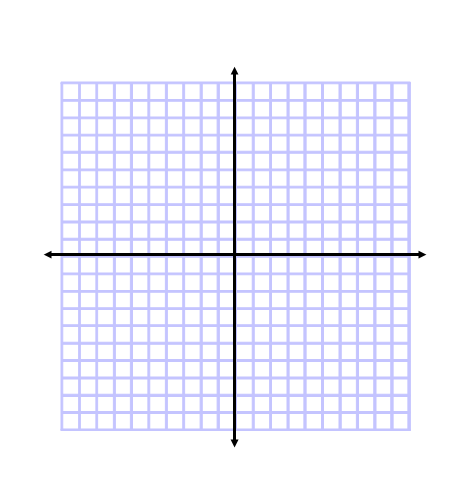 33.   					34.   	35. If Bob invests $5,000 with a 4% interest rate compounded monthly, how long will it take until his investment has grown to $7,000? 36.  Find the amount accumulated from an investment of $2,000 over 15 years at an interest rate of 6.2% compounded continuously.  